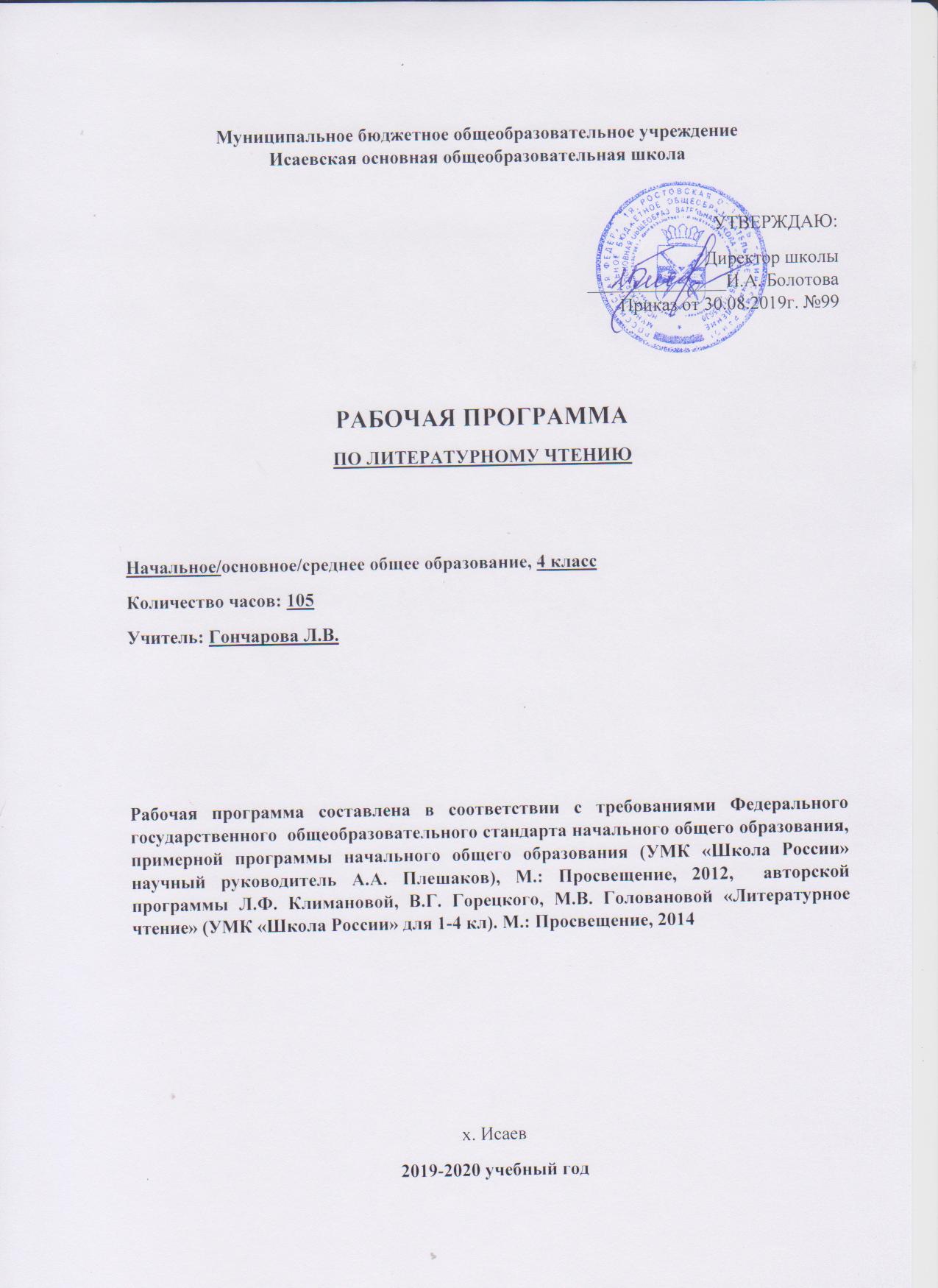 Аннотация к рабочей программе дисциплины « литературное чтение »в 4 классеНормативно-правовые документы1.Федеральный закон от 29.12.2012 г. № 273-ФЗ «Об образовании в Российской Федерации» (редакция от 23.07.2013).2.Приказ Министерства образования и науки Российской Федерации от 17.12.2010 г. № 1897 (Зарегистрирован Минюстом России 01.02.2011 г. № 19644) «Об утверждении федерального государственного образовательного стандарта основного общего образования»3.Федеральный базисный учебный план для общеобразовательных учреждений РФ (Приказ МО РФ ОТ 09.03.2004 № 1312)4.Приказ Министерства просвещения РФ от 8 мая 2019 г. N 233 “О внесении изменений в федеральный перечень учебников, рекомендуемых к использованию при реализации имеющих государственную аккредитацию образовательных программ начального общего, основного общего, среднего общего образования, утвержденный приказом Министерства просвещения Российской Федерации от 28 декабря 2018 г. N 345”5.Приказ Министерства образования и науки Российской Федерации от 07.07.2005 г. № 03-126 «О примерных программах по учебным предметам федерального базисного учебного плана»6.Постановление Главного государственного санитарного врача Российской Федерации от 29.12.2010 № 02-600 (Зарегистрирован Минюстом России 03.03.2011 № 23290) «Об утверждении СанПиН 2.4.2.2821-10 «Санитарно-эпидемиологические требования к условиям и организации обучения в образовательных учреждениях»7.Примерная программа по литературному чтению  (М.: «Просвещение», 2014),8.Авторская программа: Л. Ф. Климановой, В. Г.Горецкого, М. В. Головановой «Литературное чтение: рабочие программы 1-4 класс/ под ред., Л. Ф. Климановой, В. Г. Горецкого. М.: «Просвещение», 2014 г. 9. Основная образовательная программа начального общего образования МБОУ Исаевской ООШ на 2019-2020 учебный год.10. Учебный план МБОУ Исаевской ООШ на 2019-2020 учебный годЦель изучения дисциплиныовладение осознанным, правильным, беглым и выразительным чтением как базовым умением в системе образования младших школьников;совершенствование всех видов речевой деятельности, обеспечивающих умение работать с разными видами текстов; развитие интереса к чтению и книге; формирование читательского кругозора и приобретение опыта самостоятельной читательской деятельности;развитие художественно-творческих и познавательных способностей, эмоциональной отзывчивости при чтении художественных произведений, формирование эстетического отношения к искусству слова; совершенствование всех видов речевой деятельности, умений вести диалог, выразительно читать и рассказывать, импровизировать;обогащение нравственного опыта младших школьников средствами художественной литературы;воспитание эстетического отношения к искусству слова, Задачи: - развивать у детей способность полноценно воспринимать художественное произведение, сопереживать героям, эмоционально откликаться на прочитанное; учить детей чувствовать и понимать образный язык художественного произведения, выразительные средства, создающие художественный образ, развивать образное мышление учащихся; - формировать умение воссоздавать художественные образы литературного произведения, развивать творческое и воссоздающее воображение учащихся, и особенно ассоциативное мышление; - развивать поэтический слух детей, накапливать эстетический опыт слушания произведений изящной словесности, воспитывать художественный вкус; - формировать потребность в постоянном чтении книги, развивать интерес к литературному творчеству, творчеству писателей, создателей произведений словесного искусства; - обогащать чувственный опыт ребенка, его реальные представления об окружающем мире и природе;- формировать эстетическое отношение ребенка к жизни, приобщая его к классике художественной литературы;- обеспечивать достаточно глубокое понимание содержания произведений различного уровня сложности; - расширять кругозор детей через чтение книг различных жанров, разнообразных по содержанию и тематике, обогащать нравственно-эстетический и познавательный опыт ребёнка;-   обеспечивать развитие речи школьников и активно формировать навык чтения и речевые умения;-   работать с различными типами текстов;-   создавать условия для формирования потребности в самостоятельном чтении художественных произведений, формировать «читательскую самостоятельность».Формы контроляКонтроль знаний, умений и навыков учащихся по курсу «Литературного чтения» проводится в форме беседы, фронтального и индивидуального опроса, работы по карточкам, подготовки творческих работ, тестирования, систематической проверки навыка чтения, индивидуальных бесед по вопросам самостоятельного чтения учащихся. Учебно-методический комплект Литературное чтение. 4 класс. Учебник для общеобразовательных учреждений.  В 2-х частях  Климанова Л.Ф., Горецкий В.Г., Голованова М.В. и др. – М.: Просвещение, 2013.ПЛАНИРУЕМЫЕ РЕЗУЛЬТАТЫ ОСВОЕНИЯ УЧЕБНОГО ПРЕДМЕТАРеализация программы обеспечивает достижение выпускниками начальной школы следующих личностных, метапредметных и предметных результатов.Личностные результаты:1) формирование чувства гордости за свою Родину, её историю, российский народ, становление гуманистических и демократических ценностных ориентации многонационального российского общества;2) формирование средствами литературных произведений целостного взгляда на мир в единстве и разнообразии природы, народов, культур и религий;3) воспитание художественно-эстетического вкуса, эстетических потребностей, ценностей и чувств на основе опыта слушания и заучивания наизусть произведений художественной литературы;4) развитие этических чувств, доброжелательности и эмоционально-нравственной отзывчивости, понимания и сопереживания чувствам других людей;5) формирование уважительного отношения к иному мнению, истории и культуре других народов, выработка умения терпимо относиться к людям иной национальной принадлежности;6) овладение начальными навыками адаптации к школе, к школьному коллективу; 7) принятие и освоение социальной роли обучающегося, развитие мотивов учебной деятельности и формирование личностного смысла учения;8) развитие самостоятельности и личной ответственности за свои поступки на основе представлений о нравственных нормах общения;9) развитие навыков сотрудничества со взрослыми и сверстниками в разных социальных ситуациях, умения избегать конфликтов и находить выходы из спорных ситуаций, умения сравнивать поступки героев литературных произведений со своими собственными поступками, осмысливать поступки героев;10) наличие мотивации к творческому труду и бережному отношению к материальным и духовным ценностям, формирование установки на безопасный, здоровый образ жизни.Метапредметные результаты:1) овладение способностью принимать и сохранять цели и задачи учебной деятельности, поиска средств её осуществления;2) освоение способами решения проблем творческого и поискового характера;3) формирование умения планировать, контролировать и оценивать учебные действия в соответствии с поставленной задачей и условиями её реализации, определять наиболее эффективные способы достижения результата;4) формирование умения понимать причины успеха/неуспеха учебной деятельности и способности конструктивно действовать даже в ситуациях неуспеха;5) использование знаково-символических средств представления информации о книгах;6) активное использование речевых средств для решения коммуникативных и познавательных задач;7) использование различных способов поиска учебной информации в справочниках, словарях, энциклопедиях и интерпретации информации в соответствии с коммуникативными и познавательными задачами;8) овладение навыками смыслового чтения текстов в соответствии с целями и задачами, осознанного построения речевого высказывания в соответствии с задачами коммуникации и составления текстов в устной и письменной формах;9) овладение логическими действиями сравнения, анализа, синтеза, обобщения, классификации по родовидовым признакам, установления причинно-следственных связей, построения рассуждений;10) готовность слушать собеседника и вести диалог, признавать различные точки зрения и право каждого иметь и излагать своё мнение и аргументировать свою точку зрения иоценку событий;11) умение договариваться о распределении ролей в совместной деятельности, осуществлять взаимный контроль в совместной деятельности, общей цели и путей её достижения, осмысливать собственное поведение и поведение окружающих;12) готовность конструктивно разрешать конфликты посредством учёта интересов сторон и сотрудничества.Предметные результаты:1) понимание литературы как явления национальной и мировой культуры, средства сохранения и передачи нравственных ценностей и традиций;2) осознание значимости чтения для личного развития; формирование представлений о Родине и её людях, окружающем мире, культуре, первоначальных этических представлений, понятий о добре и зле, дружбе, честности; формирование потребности в систематическом чтении;3) достижение необходимого для продолжения образования уровня читательской компетентности, общего речевого развития, т. е. овладение чтением вслух и про себя, элементарными приёмами анализа художественных, научно-познавательных и учебных текстов с использованием элементарных литературоведческих понятий;4) использование разных видов чтения (изучающее (смысловое), выборочное, поисковое); умение осознанно воспринимать и оценивать содержание и специфику различных текстов, участвовать в их обсуждении, давать и обосновывать нравственную оценку поступков героев;5) умение самостоятельно выбирать интересующую литературу, пользоваться справочными источниками для понимания и получения дополнительной информации, составляя самостоятельно краткую аннотацию;6) умение использовать простейшие виды анализа различных текстов: устанавливать причинно-следственные связи и определять главную мысль произведения, делить текст на части, озаглавливать их, составлять простой план, находить средства выразительности, пересказывать произведение;7) умение работать с разными видами текстов, находить характерные особенности научно-познавательных, учебных и художественных произведений. На практическом уровне овладеть некоторыми видами письменной речи (повествование – создание текста по аналогии, рассуждение – письменный ответ на вопрос, описание – характеристика героев). Умение написать отзыв на прочитанное произведение;8) развитие художественно-творческих способностей, умение создавать собственный текст на основе художественного произведения, репродукции картин художников, по иллюстрациям, на основе личного опыта.МЕСТО ПРЕДМЕТА В УЧЕБНОМ ПЛАНЕСогласно календарному учебному графику и расписанию уроков на 2019 - 2020 учебный год в МБОУ Исаевская ООШ   курс программы реализуется за 95 часов. Часть уроков выпадает на праздничные дни (24.02,9.03,1.05,4.05, 5.05,11.05, 2020г). Темы предусмотренные на праздничные даты, будут проведены за счет уплотнения учебного материала. Учебный материал изучается в полном объеме.  СОДЕРЖАНИЕ УЧЕБНОГО ПРЕДМЕТА«Литературное чтение» как систематический курс начинается с 1 класса сразу после обучения грамоте. Раздел «Круг детского чтения» включает произведения устного творчества народов России и зарубежных стран, произведения классиков отечественной и зарубежной литературы и современных писателей России и других стран (художественные и научно-познавательные). Программа включает все основные литературные жанры: сказки, стихи, рассказы, басни, драматические произведения. Учащиеся работают с книгами, учатся выбирать их по своим интересам. Новые книги пополняют  знания об окружающем мире, жизни сверстников, об их отношении друг к другу, труду, к Родине. В процессе обучения обогащается социально-нравственный и эстетический опыт ребёнка, формируя у школьников читательскую самостоятельность. Программа предусматривает знакомство с книгой как источником различного вида информации и формирование библиографических умений.Раздел «Виды речевой и читательской деятельности» включает все виды речевой и читательской деятельности (умение читать, слушать, говорить и писать) и работу с разными видами текстов. Раздел направлен на формирование речевой культуры учащихся, на совершенствование коммуникативных навыков, главным из которых является навык чтения Навык чтения. На протяжения четырёх лет обучения меняются приёмы овладения навыком чтения: сначала идёт освоение целостных (синтетических) приёмов чтения в пределах слова и словосочетания (чтения целыми словами); далее формируются приёмы интонационного объединения слов в предложения. Увеличивается скорость чтения (беглое чтение), постепенно вводится чтение про себя с воспроизведением содержания прочитанного. Учащиеся постепенно овладевают рациональными приёмами чтения и понимания прочитанного, орфоэпическими и интонационными нормами чтения, слов и предложений, осваивают разные виды чтения текста (выборочное, ознакомительное, изучающее) и используют их в соответствии с конкретной речевой задачей.Параллельно с формированием навыка беглого, осознанного чтения ведётся целенаправленная работа по развитию умения постигать смысл прочитанного, обобщать и выделять главное. Учащиеся овладевают приёмами выразительного чтения.Совершенствование устной речи (умения слушать и говорить) проводится параллельно с обучением чтению. Совершенствуются умения воспринимать на слух высказывание или чтение собеседника, понимать цели речевого высказывания, задавать вопросы по услышанному или прочитанному произведению, высказывать свою точку зрения. Усваиваются продуктивные формы диалога, формулы речевого этикета в условиях учебного и внеучебного общения. Знакомство с особенностями национального этикета и общения людей проводится на основе литературных (фольклорных и классических) произведений. Совершенствуется монологическая речь учащихся (с опорой на авторский текст, на предложенную тему или проблему для обсуждения), целенаправленно пополняется активный словарный запас. Учащиеся осваивают сжатый, выборочный и полный пересказ прочитанного или услышанного произведения.Особое место в программе отводится работе с текстом художественного произведения. На уроках литературного чтения совершенствуется представление о текстах (описание, рассуждение, повествование); учащиеся сравнивают художественные, деловые (учебные) и научно-познавательные тексты, учатся соотносить заглавие с содержанием текста (его темой, главной мыслью), овладевают такими речевыми умениями, как деление текста на части,озаглавливание, составление плана, различение главной и дополнительной информации текста. Программой предусмотрена литературоведческая пропедевтика. Учащиеся получают первоначальные представления о главной теме, идее (основной мысли) читаемого литературного произведения, об основных жанрах литературных произведений (рассказ, стихотворение, сказка), особенностях малых фольклорных жанров (загадка, пословица, считалка, прибаутка). Дети учатся использовать  изобразительные и выразительные средства словесного искусства («живописание словом», сравнение, олицетворение, эпитет, метафора, ритмичность и музыкальность стихотворной речи). При анализе художественного текста на первый план выдвигается художественный образ (без термина). Сравнивая художественный и научно-познавательный тексты, учащиеся осознают, что перед ними не просто познавательные интересные тексты, а именно произведения словесного искусства. Слово становится объектом внимания читателя и осмысливается как средство создания словесно-художественного образа, через который автор выражает свои мысли и чувства.Анализ образных средств языка в начальной школе проводится в объёме, который позволяет детям почувствовать целостность художественного образа, адекватно воспринять героя произведения и сопереживать ему.Дети осваивают разные виды пересказов художественного текста: подробный (с использованием образных слов и выражений), выборочный и краткий (передача основных мыслей).На основе чтения и анализа прочитанного текста учащиеся осмысливают поступки, характер и речь героя, составляют его характеристику, обсуждают мотивы поведения героя, соотнося их с нормами морали, осознают духовно-нравственный смысл прочитанного произведения.Раздел «Опыт творческой деятельности» раскрывает приёмы и способы деятельности, которые помогут учащимся адекватно воспринимать художественное произведение и проявлять собственные творческие способности. При работе с художественным текстом (со словом) используется жизненный, конкретно-чувственный опыт ребёнка и активизируются образные представления, возникающие у него в процессе чтения, развивается умение воссоздавать словесные образы в соответствии с авторским текстом. Такой подход обеспечивает полноценное восприятие литературного произведения, формирование нравственно-эстетического отношения к действительности. Учащиеся выбирают произведения (отрывки из них) для чтения по ролям, словесного рисования, инсценирования и декламации, выступают в роли актёров, режиссёров и художников. Они пишут изложения и сочинения, сочиняют стихи и сказки, у них развивается интерес к литературному творчеству писателей, создателей произведений словесного искусства.ТЕМАТИЧЕСКОЕ ПЛАНИРОВАНИЕПродолжается работа с произведениями фольклора, с былинами, дети читают отрывки из древнерусских повестей и «Начальной русской летописи». Расширяется круг произведений отечественной, зарубежной классики и современной детской литературы, усложняется структура курса и содержание произведений.Среди произведений классиков русской и современной литературы учитель выбирает прозаические тексты и стихотворения для слушания, заучивания и драматизации. Целесообразно выделить не менее 8 – 10 произведений для заучивания наизусть по рекомендации учителя или по выбору самого ученика.Былины. Летописи. Жития (11 ч)Из русской классической литературы (16 ч)Поэтическая тетрадь (9 ч)Сказки русских писателей (10 ч)Делу время – потехе час (6 ч)Страна далекого детства (6 ч)Поэтическая тетрадь (4 ч)Природа и мы (11 ч)Поэтическая тетрадь (4 ч)Родина (5 ч)Страна «Фантазия» (6 ч )Зарубежная литература (13 ч)Перечень обязательных лабораторных, практических, контрольных и других видов работДля проверки освоения программы используются: тестовые, проверочные, контрольные работы, тексты для проведения диагностики чтения, а также проверки уровня начитанности учащихся по курсу «Литературного чтения»  проводится в форме беседы, фронтального и индивидуального опроса, работы по карточкам, подготовки творческих работ, тестирования, систематической проверки навыка чтения, индивидуальных бесед по вопросам самостоятельного чтения учащихся.Проверочных работ-5Тестов-3КАЛЕНДАРНО-ТЕМАТИЧЕСКОЕ ПЛАНИРОВАНИЕ№урокаДатаТема урокаКоличество часов102.09Ознакомление с учебником.1203.09Из летописи «И повесил Олег щит свой на вратах Царьграда»1306.09События летописи- основные события Древней Руси.1409.09Из летописи  «И вспомнил Олег коня своего»1510.09Сравнение текста летописи с текстом произведения  А.С.Пушкина «Песнь о вещем Олеге»1613.09Поэтический текст былины «Ильины три поездочки».1716.09Прозаический текст  былины в пересказе И. Карнауховой.1817.09Герои былины-защитник русского государства. Картина В. Васнецова  «Богатыри»1920.09В. Клыков «Памятник Сергию Радонежскому» Диагностика чтения. 1час.11023.09Житие Сергия Радонежского11124.09Урок- игра. «Летописи, былины, сказания». Проект «Создание календаря исторических событий»11227.09П.П.Ершов «Конек – Горбунок».11330.09П.П.Ершов «Конек – Горбунок». Сравнение литературной и народной сказок.11401.10П.П.Ершов «Конек – Горбунок». Характеристика героев.11504.10А.С. Пушкин. Стихи «Няне», « Туча», «Унылая пора!..».11607.10А.С. Пушкин «Сказка о мертвой царевне и о семи богатырях». Деление сказки на части.11708.10А.С. Пушкин «Сказка о мертвой царевне и о семи богатырях». Характеристика героев.11811.10А.С. Пушкин «Сказка о мертвой царевне и о семи богатырях».11914.10М.Ю. Лермонтов «Ашик-Кериб».12015.10М.Ю. Лермонтов «Ашик-Кериб».Сравнение мотивов русской и турецкой сказок.12118.10Л.Н.Толстой «Детство»12221.10Диагностика чтения 1час. Л.Н. Толстой «Как мужик убралкамень».12322.10Проверочная работа  по теме: Чудесный мир классики.1час12425.10А.П. Чехов «Мальчики»..12505.11А.П. Чехов «Мальчики». Составление плана.12608.11Обобщающий урок по разделу «Чудесный мир классики»12711.11Лирика Ф.И. Тютчева. «Ещё земли печален вид…», «Как неожиданно и ярко…».12812.11А. Фет. «Бабочка», «Весенний дождь».12915.11А. Барынский «Весна, весна! Как воздух чист!..», «Где сладкий шепот…».12918.11А.Н. Плещеев «Дети и птичка».13019.11Внеклассное чтение. Стихи русских поэтов.13122.11И.С. Никитин «В синем небе плывут над полями…»13225.11Н.А. Некрасов «Школьник»13326.11Н.А. Некрасов «Школьник», «В зимние сумерки нянины сказки…»13429.11И. А. Бунин «Листопад» .Обобщение «Поэтическая тетрадь».13502.12В.Ф. Одоевский «Городок в табакерке».13603.12В.Ф. Одоевский «Городок в табакерке». Подробный пересказ.13706.12В.М. Гаршин «Сказка о жабе и розе».13809.12В.М. Гаршин «Сказка о жабе и розе». Герои текста13910.12П.П. Бажов «Серебряное копытце.14013.12П.П. Бажов «Серебряное копытце». Подробный пересказ.14116.12Тест  по теме: «Литературные сказки» 20 мин14217.12С.Т. Аксаков «Аленький цветочек».14320.12Диагностика чтения 1час.С.Т. Аксаков «Аленький цветочек». Деление текста на части.14423.12Литературная сказка Е.Л. Шварца «Сказка о потерянном времени».14524.12В.Ю. Драгунский« «Главные реки».14627.12В.Ю. Драгунский. «Что любит Мишка»14713.01В.В.Голявкин «Никакой я горчицы не ел»14814.01Обобщающий урок по разделу «Делу время – потехе час». Тест 1 час14917.01Б.С. Житков. «Как я ловилчеловечков»15020.01Б.С.Житков. «Как я ловил человечков».Поступки как   средство характеристики героев.15121.01К.Г. Паустовский «Корзина с еловыми шишками»5224.01К.Г.Паустовский «Корзина с еловыми шишками». Обобщение.15327.01М.М. Зощенко. «Елка»15428.01М.М. Зощенко. «Елка» (обобщение)15531.01Проверочная работа  по теме: «Страна детства»1час15603.02В.Я. Брюсов. Стихи15704.02С.А. Есенин. «Бабушкины сказки»115807.02М.И. Цветаева. Стихи.5910.02Устный журнал по разделу «Поэтическая тетрадь»Стихи любимых поэтов.Презентация «Речевая разминка» Компьютер.16011.02Д.Н. Мамин - Сибиряк. «Приемыш»16114.02А.И. Куприн. «Барбос и   Жулька»16217.02А.И.Куприн «Барбос и Жулька». Характеристика героев16318.02М.М. Пришвин. «Выскочка»16421.02М.М.Пришвин «Выскочка». Обобщение.16525.02Е.И. Чарушин. «Кабан»16628.02В.П. Астафьев. «Стрижонок Скрип»16702.03В.П.Астафьев «Стрижонок  Скрип» . Обобщение.16803.03Проверочная работа  по теме: Природа и мы.1час.16906.03Обобщение знаний по разделу «Природа и мы»17010.03Б.Л. Пастернак «Золотая осень»17113.03Диагностика чтения 1час.С. А. Клычков  «Весна в лесу»17216.03Стихи Д.Б. Кедрина, Н.М.Рубцова . Обобщение.17317.03С.А.Есенин «Лебедушка»Конкурс «Поэзии прекрасные страницы»17420.03И.С. Никитин. «Русь»17503.04С.С. Дрожжин. «Родине»17606.04А.В. Жигулин. «О, Родина!»17707.04Б.А. Слуцкий «Лошади в океане»17810.04Проверочная работа  по теме: Родина.1час17913.04Е.С. Велтистов «Приключения Электроника»18014.04Е.С.Велтисов «Приключение Электроника». Обобщение.18117.04Кир Булычев. «Путешествие Алисы»18220. 04Кир Булычев «Путешествие Алисы».Обобщение знаний по разделу.18321.04Проверочная работа  по теме: «Путешествие по стране Фантазии».1час.18424.04Джонатан Свифт. «Путешествие Гулливера»18527.04Джонатан Свифт «Путешествие Гулливера». Обобщение.18628.04Биография Г.Х. Андерсена. «Русалочка»18708.05Г.Х.Андерсен «Русалочка» . Авторская сказка18812.05Г.Х.Андерсен «Русалочка».Деление текста на части.18915.05Г.Х.Андерсен «Русалочка». Сравнение с героями русских народных сказок19018.05Марк Твен. «Приключения Тома Сойера»19119.05Марк Твен «Приключения Тома Сойера» . Сравнение героев.19222.05Сельма Лагерлеф. «Святая ночь»19325.05«В Назарете».Диагностика чтения 1час..19426.05«В Назарете». Святое семейство.19529.05Что узнали, чему научились. Путешествие по дорогам любимых книг.1